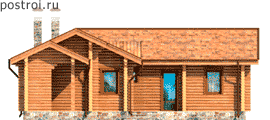 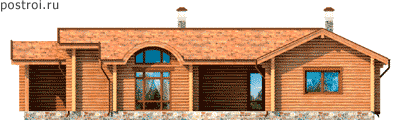 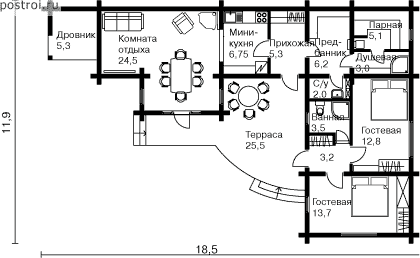 	Как то так, только с планировкой немного поработать.